欢迎参加两年一届之大型国际电池交流会CIBF2021国际先进电池前沿技术研讨会主    办中国化学与物理电源行业协会2021年3月18日～20日，深圳会展中心五楼梅花厅（地址：深圳市福田中心区福华三路）截止2021年3月12日，报名参加CIBF2021国际先进电池前沿技术研讨会的代表已超过600人，预计参会总人数将超过1200人。研讨会将于3月18日8:30召开，为期三天，50余位国内外专家发表精彩演讲。3月17日14:00开放代表现场办理报到手续，地点：深圳会展中心五楼。部分报名参会单位一、会议注册费参会代表可享受：（1）《CIBF2021演讲报告》U盘及会议指南1套；（2）《CIBF2021会刊》1本；（3）可享受大会提供的优惠房价；（4）18-20日中午快餐。交纳2019年和2020年会费的会员单位代表可享受10%的优惠。递交墙报并录取的研究生可以享受30%的注册费优惠！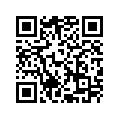 请扫描二维码填写参会报名信息，也可以点击如下链接填写：https://www.wjx.cn/vj/hycgKDi.aspx  银行账号：单位名称：中国化学与物理电源行业协会税号：51100000500000488Y地址：天津市滨海新区华苑产业区（环外）海泰华科七路6号电话：022-23959375开户行：中国银行天津西青中北支行账号：277870507087银行行号：104110047001开票注意事项：如果需要增值税专用发票，请提供单位名称、税号、地址、电话、开户行、账号。2021年3月1日后及现场交费的，增值税专用发票将于会后统一快递寄出。二、报到时间（1）2021年3月17日  14:00-18:00（2）2021年3月18日  7:30开始报到地点：深圳会展中心五楼三、特别说明CIBF2021展览会同期，协会将举办三场峰会，除“国际先进电池前沿技术研讨会”外，还将举办“第二届新能源汽车及动力电池（CIBF深圳）国际交流会”和“首届中国国际电池产业合作峰会”，分别单独报名、单独收费，请各单位根据峰会内容安排合适的人员参会。四、代表住宿：CIBF 2021组委会指定住宿接待服务商：深圳时代龙马国际会议展览有限公司。有关住宿事宜，请联系：联系人：詹程艳小姐电  话：0755-88374958       手机：18923802270传  真：0755-88374958       邮箱：fybee@sdlm.cn有关参会事宜，请咨询：CIBF2021办公室：杨  柳：18722014046（微信同号）yangliu@ciaps.org.cn；QQ：729296550程立文：15922250061（微信同号）chengliwen@ciaps.org.cn；QQ：787578195 电话号码：022-23959269网址：www.cibf.org.cn 中国化学与物理电源行业协会2021年3月12日AVL李斯特公司BellevilleBinghamton University (SUNY)2，USACEO, Shmuel De-Leon Energy, Ltd.（以色列）EastWinEbusco BVGroup14 Technologies. USA （美国）Johnson Matthey Battety Material（英国/加拿大）JSR Corporation（日本）Munich RePPG涂料（天津）有限公司Rogers CorporationThe Pennsylvania State University USATITTi  Group-TechTronic Industries Co.,LtdUL标准技术服务有限公司Univ Grenoble Alpes, CEA LITEN DEHT，F-38000 Grenoble, France（法国）阿科玛常熟研发中心研发总监阿朗新科高性能弹性体（常州）有限公司安徽盟维新能源科技有限公司安徽锐能科技有限公司安徽壹石通材料科技股份有限公司安徽颍上经济开发区管委会安普瑞斯（南京）有限公司奥科希艾尔贸易（深圳）有限公司巴斯夫（中国）有限公司宝能投资宝晟（苏州）能源科技有限公司北辰先进循环科技(青岛)有限公司北京大学北京当升材料科技股份有限公司北京嘀嘀无线科技有限公司北京电力设备总厂有限公司北京化工大学北京科易动力科技有限公司北京理工大学北京泰丰先行新能源科技有限公司北京卫蓝新能源科技有限公司北京小米移动软件有限公司北京新能源汽车股份有限公司贝特瑞新材料集团股份有限公司比亚迪博力通（上海）隔膜制品有限公司博路威机械江苏有限公司彩客化学常德财鑫私募股权基金管理有限公司常州高博能源材料有限公司超凡知识产权服务股份有限公司超容新能源科技有限公司超微集团浙江安力能源有限公司村田（中国）投资有限公司村田电子贸易(深圳)有限公司大金氟化工（中国）有限公司上海分公司戴姆勒大中华区投资有限公司道克特斯（天津）新能源科技有限公司第一创业投资管理有限公司东莞澳中新材料科技股份有限公司东莞科亿科技有限公司东莞市方恩电子材料科技有限公司东莞市金赛尔电池科技有限公司东莞市锦鲤储能科技有限公司东莞市久森新能源有限公司东莞市溢兴新材料科技有限公司东莞市振华新能源科技有限公司东莞市卓高电子科技有限公司东丽先端材料研究开发（中国）有限公司东洋系统杜邦（中国）研发管理有限公司风帆有限责任公司蜂巢能源（保定）有限公司蜂巢能源科技有限公司保定分公司蜂巢能源科技有限公司北京分公司弗迪电池有限公司孚能科技有限公司福建省龙德新能源股份有限公司复旦大学复旦大学化学系高点（深圳）科技有限公司光悦科技（深圳）有限公司广东爱晟电子科技有限公司广东邦普科技有限公司广东博力威科技股份有限公司广东格林赛福能源科技有限公司广东墨睿科技有限公司广汽本田汽车研究开发有限公司广西银亿高新技术研发有限公司广州镭升科技有限公司广州明美新能源技术有限公司广州鹏辉能源科技股份有限公司广州融捷金属贸易有限公司广州市锰光锂电池科技有限公司广州市易鸿智能装备有限公司广州天赐高新材料股份有限公司广州微宏电源广州中国科学院工业技术研究院贵州梅岭电源有限公司桂林电器科学研究院有限公司国家新能源机动车产品质量监督检验中心哈尔滨奥科诺生物制品有限公司哈尔滨工业大学化学与化学工程学院哈尔滨理工大学哈尔滨万鑫石墨谷科技有限公司杭州高特电子设备股份有限公司杭州汇杰新材料有限公司禾大化学品（上海）有限公司河北工业大学河北九丛科技有限公司河南龙兴钛业科技股份有限公司河南新太行电源股份有限公司河南中平瀚博新能源有限责任公司湖北融通高科先进材料有限公司湖北允升科技工业园有限公司湖南博邦山河新材料有限公司湖南杉杉能源科技股份有限公司湖南中科星城石墨有限公司花旗集团华安证券华东理工大学华南理工大学华为技术有限公司华中科技大学化学与化工学院惠州比亚迪电池有限公司惠州恒泰科技股份有限公司惠州锂威新能源科技有限公司惠州市豪鹏科技有限公司惠州市恒泰科技股份有限公司惠州市纬世新能源有限公司惠州亿纬锂能股份有限公司吉利汽车加拿大光源江苏海四达电源股份有限公司江苏集萃托普索清洁能源研发有限公司江苏九蓝新能源科技有限公司江苏日托江苏省中关村高新区管委会江苏苏州大学能源学院江苏塔菲尔新能源科技股份有限公司江苏腾旋科技股份有限公司江苏天奈科技股份有限公司江苏翔鹰新能源科技有限公司江苏新效新材料科技有限公司江西汉尧富锂科技有限公司江西华立源锂能科技股份有限公司江西省倍特力新能源有限责任公司江西紫宸科技有限公司捷威动力工业嘉兴有限公司锦浪九号科技有限公司聚铽瑞（上海）新材料有限公司卡博特公司科大国创新能科技有限公司科之杰新材料集团有限公司空气化工产品（中国）投资有限公司乐凯胶片股份有限公司保定新能源材料分公司溧阳深水科技咨询有限公司溧阳中科海钠科技有限责任公司溧阳卓越新材料科技有限公司溧阳紫宸新材料科技有限公司联动天翼新能源有限公司辽宁奥克化学股份有限公司辽宁港隆化工有限公司林德(中国)投资有限公司凌云光技术股份有限公司龙蟒佰利联集团股份有限公司吕特格(上海)贸易有限公司麻省固能(上海)新能源科技有限公司麻省固能新能源科技有限公司茂名环星新材料股份有限公司眉山市东坡区经济合作局美国Wildcat技术公司美国安普瑞斯（南京）有限公司美团幂源（合肥）动力技术有限公司摩拜（北京）信息技术有限公司南方科技大学南方锰业集团有限责任公司崇左分公司南孚电池有限公司南京德朔实业有限公司南京菲尼克斯电气有限公司南通金通储能动力新材料有限公司南通瑞翔新材料有限公司内蒙古欣源石墨烯科技股份有限公司宁波博威合金材料股份有限公司宁波容百新能源科技股份有限公司宁波中车新能源科技有限公司宁德时代新能源科技股份有限公司宁德新能源科技有限公司诺瑞（深圳）新技术有限公司诺思科尔(上海)商务咨询有限公司欧亚斯电能科技有限公司派克洛德鹏鼎控股平安银行股份有限公司苹果研发（北京）有限公司上海第二分公司璞泰来—溧阳紫宸新材料科技有限公司奇瑞汽车股份有限公司青岛华世洁环保科技有限公司净化事业部青岛科技大学日本美希化工株式会社上海代表处日东（青岛）研究院有限公司日商有色贸易(上海)有限公司深圳分公司荣盛盟固利塞拉尼斯（南京）投资有限公司赛拉尼斯（上海）国际贸易有限公司三菱商事（中国）商业有限公司森萨塔科技管理（上海）有限公司厦门大学化学系厦门海辰新能源科技有限公司山东德朗能新能源科技有限公司山东华鑫新材料科技有限公司山东汽车制造有限公司山东希诚新材料科技有限公司山东卓创资讯股份有限公司陕西煤业化工技术研究院有限责任公司陕西兴汉澜墨科技有限公司上海比亚迪有限公司上海电气国轩新能源科技有限公司上海电气集团股份有限公司上海顶皓新材料科技有限公司上海航天电源研究所国家航天电源重点实验室上海华谊（集团）公司上海化工研究院有限公司上海化工院检测有限公司上海交通大学上海克劳斯玛菲机械限公司上海蓝伯科电子科技有限公司上海杉杉科技股份有限公司上海杉杉新材料有限公司上海石油化工研究院上海世科嘉车辆技术研发有限公司上海世龙科技有限公司上海屹厚贸易有限公司上海有色网信息科技股份有限公司申万宏源研究所深圳奥华激光科技有限公司深圳贝特瑞新材料集团股份有限公司深圳大学深圳海润会计师事务所深圳和新电子商务有限公司深圳机场快件监管中心深圳技术大学深圳珺科供应链管理有限公司深圳科瑞技术股份有限公司深圳科信通信技术有限公司深圳理士新能源发展有限公司深圳联合东创科技有限公司深圳清华大学研究院深圳膳达深圳市安仕新能源科技有限公司深圳市比亚迪锂电池有限公司（弗迪电池有限公司）深圳市东方富海投资管理股份有限公司深圳市国威科创新能源科技有限公司深圳市珈玮达机电有限公司深圳市康姆智能装备有限公司深圳市科斯腾液压设备有限公司深圳市莱劲德科技有限公司深圳市朗泰沣电子有限公司深圳市力通威电子科技有限公司深圳市联合东创科技有限公司深圳市瑞鼎电子有限公司深圳市新明能源有限公司深圳市星源材质科技股份有限公司深圳市雄韬电源科技股份有限公司深圳市永佳喷码设备有限公司深圳市永新能科技有限公司深圳市钰联新材料科技有限公司深圳市中科欣锐科技有限公司深圳硕果投资深圳新宙邦科技股份有限公司深圳楹通科技有限公司深圳优特伟业科技有限公司圣戈班研发（上海）有限公司石家庄圣泰化工有限公司矢野经济信息咨询（上海）有限公司司祈曼(上海)化工有限公司四川虹微技术有限公司四川力扬能源有限公司四川新锂想能源科技有限责任公司四川长虹电源有限责任公司松山湖材料实验室苏州奥美材料科技有限公司苏州德星云智能装备有限公司苏州科尔珀恩机械科技有限公司苏州量宇公司苏州赛伍应用技术股份有限公司苏州中科院纳米技术研究所唐山鑫丰锂业有限公司天成家居天津巴莫科技责任有限公司天津工业大学天津国安盟固利新材料科技股份有限公司天津金牛电源材料有限责任公司天津蓝天太阳科技有限公司天津理工大学天津力神电池股份有限公司天津力神特种电源科技股份公司天津市捷威动力工业有限公司天目湖先进储能技术研究院有限公司天能电池集团股份有限公司天能控股集团有限公司瓦克化学（中国）有限公司万华化学集团股份有限公司微宏动力系统（湖州）有限公司维科电池维科技术股份有限公司潍柴动力股份有限公司无锡宝成能源有限公司无锡朗锐机电科技有限公司芜湖楚睿智能科技有限公司武汉力兴（火炬）电源有限公司武汉松石科技股份有限公司西门子（中国）有限公司欣旺达电动汽车电池有限公司欣旺达电子股份有限公司新世电子（常熟）有限公司星恒电源股份有限公司兴业证券雅迪科技集团有限公司亚马逊扬州大学 阳光三星（合肥）储能电源有限公司益瑞石石墨和碳公司殷实（广州）私募证券投资基金管理有限公司银隆新能源股份有限公司银亿集团有限公司英美资源贸易（中国）有限公司英诺利电池科技（北京）有限公司营口市向阳化工总厂赢创（上海）投资管理有限公司赢创（中国）投资有限公司上海分公司赢创特种化学 (上海) 有限公司优美科金属国际贸易（上海）有限公司远景AESC，远景集团云南创能斐源金属燃料电池有限公司早稻田大学张家港市国泰华荣化工新材料有限公司长沙理工大学长园泽晖新能源材料研究院（珠海）有限公司浙江伏打科技有限公司浙江杭可科技股份有限公司浙江吉利动力总成研究院浙江金琨锆业有限公司浙江南都电源动力股份有限公司浙江省化工研究院有限公司浙江天能新能源有限公司浙江浙能技术研究院有限公司浙江中金格派锂电产业股份有限公司中材锂膜有限公司中车青岛四方车辆研究所有限公司中电科18所中电投融和资产管理有限公司中丰新能源中国第一汽车股份有限公司中国化学与物理电源行业协会储能应用分会中国科学技术大学中国科学院中国科学院大连化学物理研究所中国科学院宁波材料技术与工程研究所中国科学院上海微系统与信息技术研究所中国科学院物理研究所中国民用航空飞行学院中国商飞北研中心中国商用飞机有限责任公司中化国际（控股）股份有限公司中化蓝天集团有限公司中节能万润股份有限公司中科（马鞍山）新材料科创园有限公司中南大学中认英泰中山大学中山市美仕电子科技有限公司中山市三伏电子设备厂中讯邮电咨询设计院有限公司珠海冠宇电池股份有限公司珠海理文新材料有限公司珠海市赛纬电子材料股份有限公司株式会社矢野经济研究所住精高分子技术（上海）有限公司庄信万丰化工（上海）有限公司国内代表国外代表2021年3月1日前交费3000元/人500美元/人2021年3月1日后及现场交费3500元/人600美元/人